Gymnázium, Třeboň, Na Sadech 308, IČ 608 16 945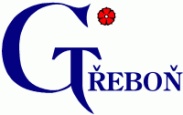 ----------------------------------------------------------------------------------------------------------------------------------
Název akce, datum konání: Po vlasti se svatým Václavem: Po stopách Karla Čapka,                                      29. 9. 2020Třída: seznam účastníků akce je na samostatném listu a je součástí poučení o BOZ, uloženého u TUHodinová dotace předmětů, v rámci kterých se exkurze organizuje: BIO, ZEM, DĚJ, OV (ZSV), TV  - dle třídní knihy Vedoucí akce odpovědný za organizaci akce: Jana Havlová Určený dohled: Z. Kučera, Š. HellerMísto a čas shromáždění žáků před začátkem akce: 7:20 před školou                  tel.: 728 831 682 – volejte v případě nemoci – včas, abychom na Vás ráno nečekali u autobusu!7:30 - odjezd od školy, cestou se zastavíme pro studenty v Lužnici, Lomnici, Veselí nad Lužnicí (žáci včas nahlásí vedoucímu zájezdu, kde budou nastupovat a vystupovat).10:00 – Muzeum Karla Čapka ve Strži – prohlídka s průvodkyní, cena 30,-Kč12:30 – 13:30 Muzeum zlata, Nový Knín, prohlídka, cena 10,-Kč14.00 – 16:00   Dobříš – prohlídka zámku a zahrad, pozdní oběd18:30 – 19:00  předpokl. návrat do TřeboněPředpokládané náklady žáka na akci: 350 Kč, jízdné za autobus bude vyúčtováno dle skutečných nákladů přes školní pokladnu, bude účtováno všem přihlášeným studentům i v případě, že se exkurze nezúčastní,  peníze na vstupy budou vybrány v hotovosti v autobuseDoplňující informace (pomůcky, doporučené oblečení, kapesné, pojištění, apod.): Deštník, jídlo, pití, peníze, fot. aparát, mobilní telefon, doklady, dobrou náladu a slušné chováníŽáci byli poučeni o zásadách bezpečnosti a ochrany zdraví a seznámeni s možnými riziky při akci. (tento doklad je uložen u příslušného TU). Poučení provedl: J. Havlová   dne: 21. 9. 2020                   …………………………………------------------------------------------------------------------------------Souhlasím, aby se syn (dcera)  ………………………………………… třída: …………. zúčastnil(-a) akce:  Po vlasti se svatým Václavem:  Po stopách Karla Čapka, 29. 9. 2020Připomínky k akci:Jméno zákonného zástupce: ……………………..……………… Aktuální telef. kontakt: ……………………….. Podpis zákonného zástupce: ………………………..…………… Podpis žáka: ……………………………………V ………………………………… dne …………………………….	